Udział w ogólnopolskim konkursie plastycznym                    „Orzeł Biały – nasza duma”Biało-czerwona flaga, godło z Białym Orłem w koronie i „Mazurek Dąbrowskiego” to symbole polskiej państwowości. To znaki najważniejsze, wyrażające naszą tożsamość, wokół których gromadzi się wspólnota obywateli Rzeczypospolitej. Kiedy podczas świąt państwowych czy innych doniosłych wydarzeń w życiu polskiego społeczeństwa chcemy w szczególny sposób poczuć łączącą nas więź, odwołujemy się właśnie do tych symboli. Są one dla wszystkich Polaków wyjątkowo cenne. Otaczanie symboli Rzeczpospolitej Polskiej czcią i szacunkiem jest prawem i obowiązkiem każdego z nas.W związku z 100 rocznicą odzyskania przez Polskę niepodległości przypadającą w 2018 r. Marszałek Senatu Rzeczypospolitej Polskiej, Stanisław Karczewski, zaprosił do udziału w ogólnopolskim konkursie plastycznym „Orzeł Biały – nasza duma”, skierowanym do uczniów klas IV – VII szkół podstawowych, szkół ponadpodstawowych oraz podopiecznych placówek oświatowo – wychowawczych.Celem konkursu było zainteresowanie dzieci i młodzieży znaczeniem symboli naszej państwowości, a także popularyzacja wiedzy o godle narodowym jako jednym 
z najistotniejszych znaków polskiego państwa od początków jego dziejów do czasów obecnych. Zadaniem uczestników było przedstawienie swojej wizji polskiego orła w dowolnej technice plastycznej.Uczniowie klas IV – VII szkoły podstawowej i klas II – III gimnazjum wykonali wspaniałe prace. Z każdej kategorii zostały wyłonione po 3 prace, które zostały zgłoszone do etapu rejonowego. Konkurs był przeprowadzony w terminie od stycznia do połowy marca 2018r. w naszej szkole. Część prac możemy oglądać w sali numer 10, gdzie Pani Zosia zrobiła wystawę. Wszystkim uczestnikom dziękujemy za udział w konkursie. 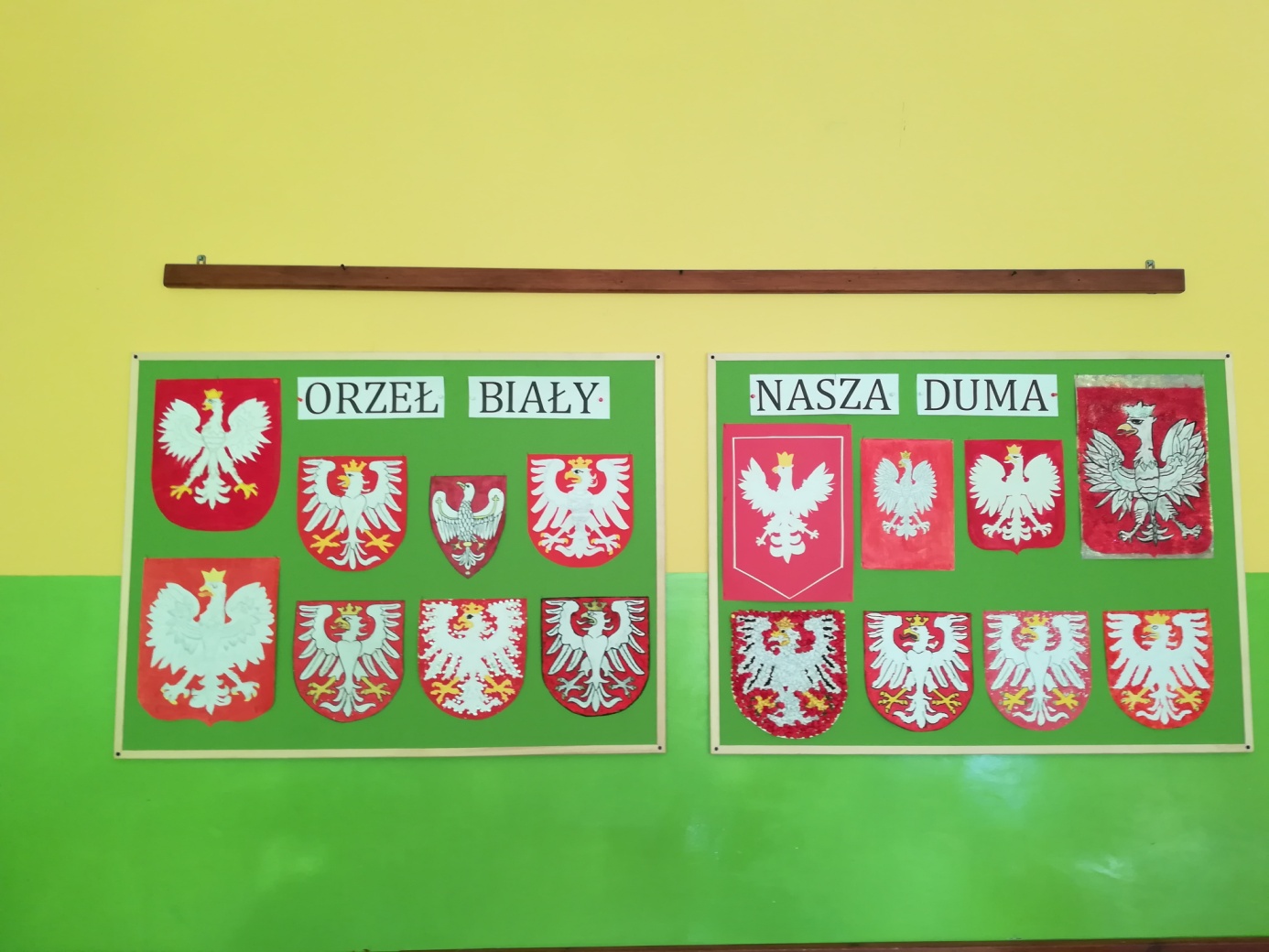 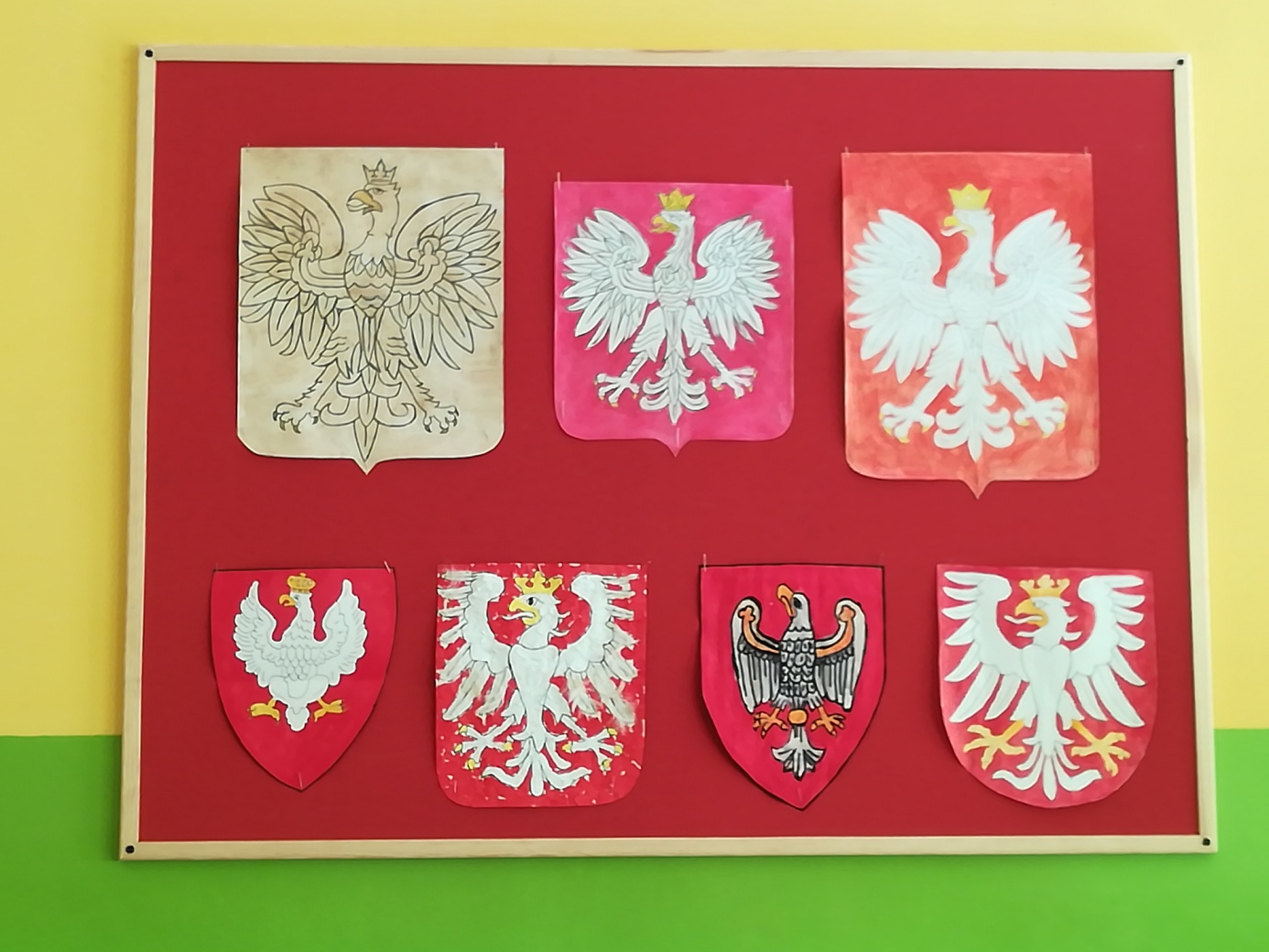 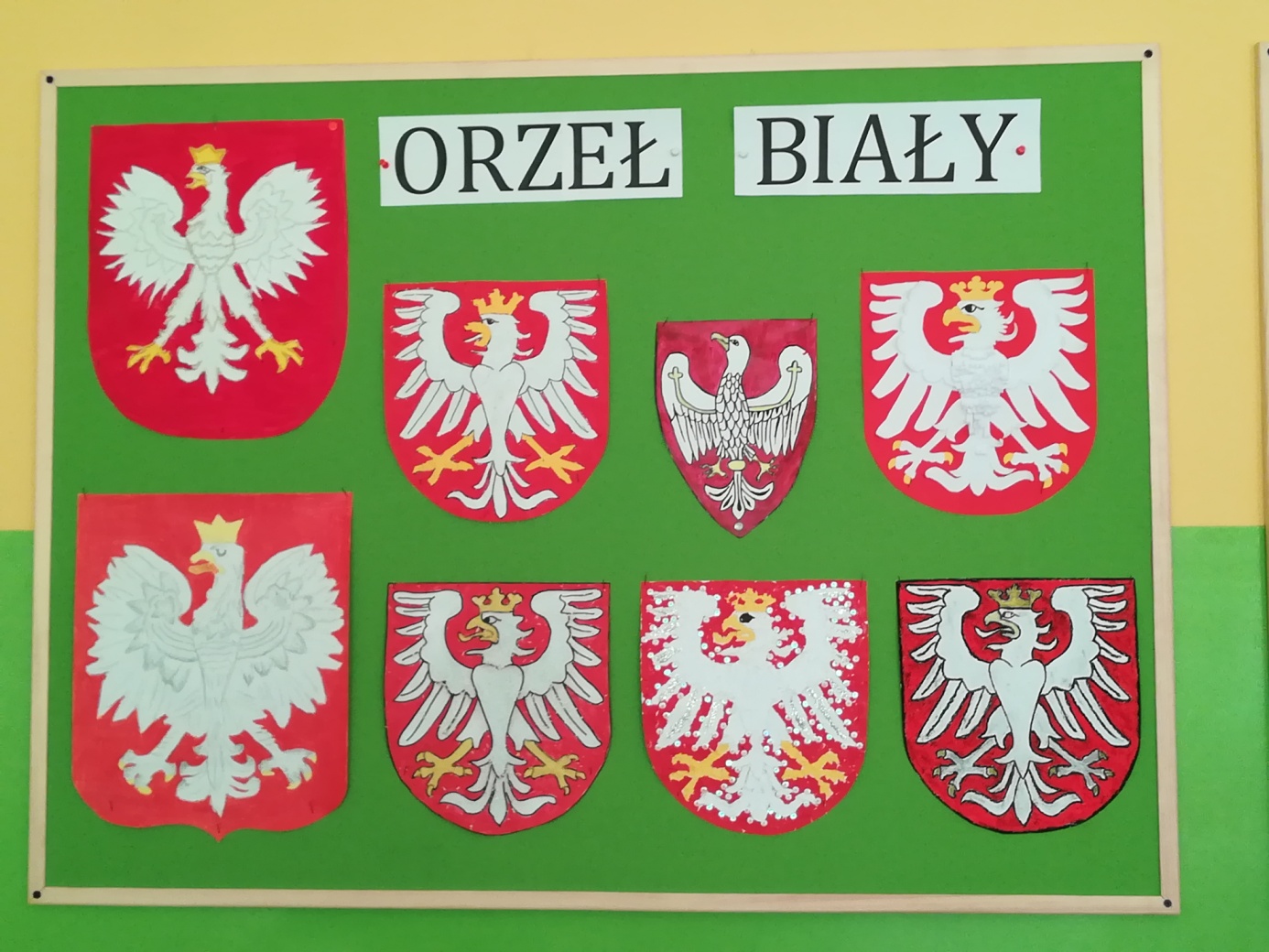 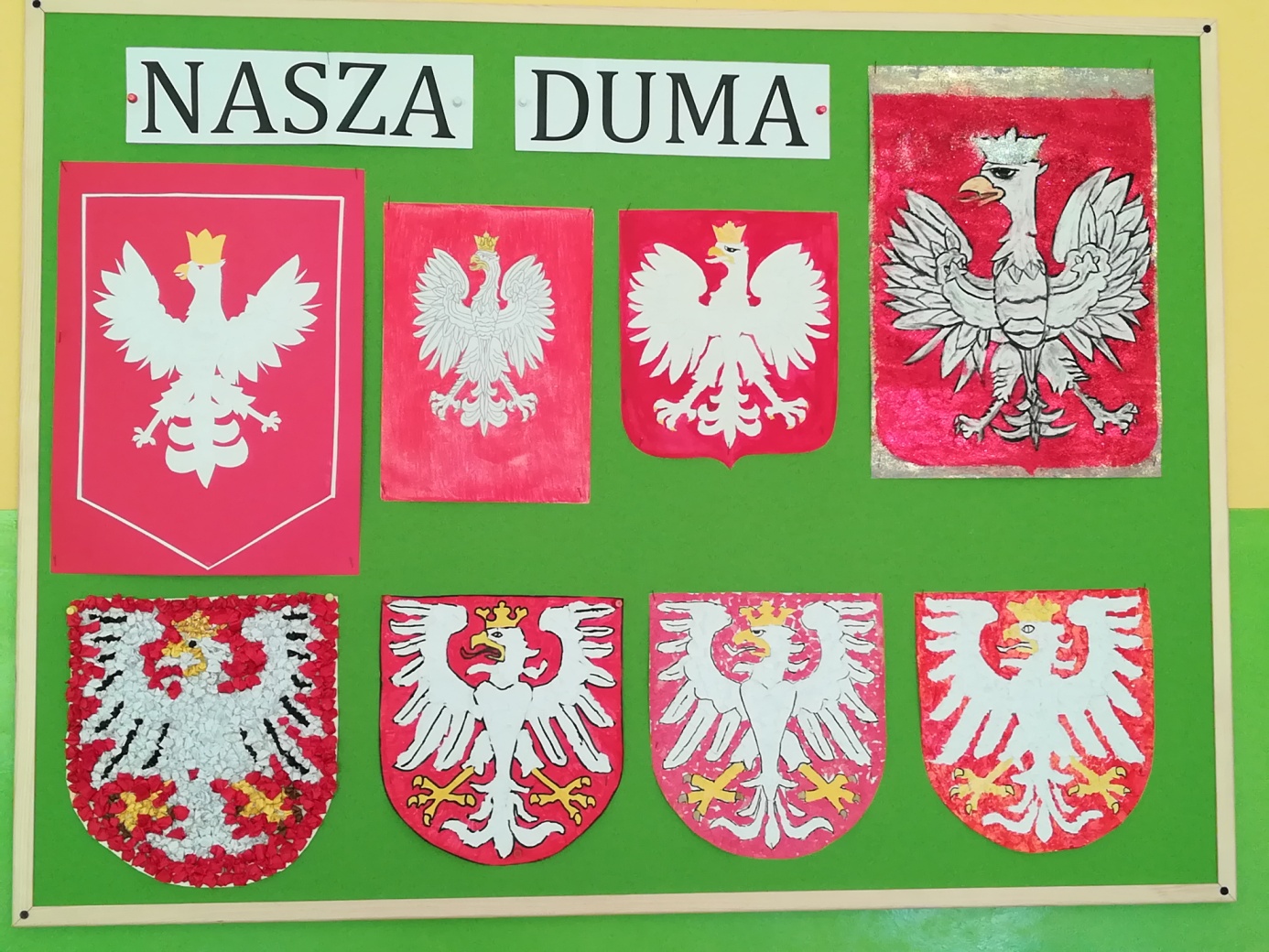 